       Coronavirus (COVID-19) Self Assessment  	     rEV. 2.7 – 2020.11.16The COVID-19 pandemic is still very much present in Norway and most countries globally. Institute of Marine Research (IMR) is monitoring the development of COVID-19 closely and have so far been successful with keeping the research vessels manned and operated by IMR free from the Covid-19 virus, and have every intention to stay Covid-19 free also in the future! 
IMR therefore require all crew members, instrument technicians and cruise participants to fill in this Covid-19 self assessment form and send it to the vessel before embarkation in order to get a confirmation that you are, as far as you know, free of Covid-19 and do not have symptoms that could be caused by a Covid-19 infection.  Symptoms may include (but are not limited to): Fever, cough, sore throat, nausea/vomiting, and difficulty breathing. It can take up to 10 days for symptoms to show after a you have been infected.To maintain a safe and healthy environment for everyone, we ask you to complete the below self-assessment. This assessment should be sent to the Captain of the vessel by e-mail, not before 24hrs prior to attending the vessel. Cruise personnel send this assessment to Cruise Leader, who collects these and send to the Captain.If you answered YES to question 1 you cannot embark an IMR operated or IMR rented vessel until 10 days have elapsed.  If you have answered YES to question 2, you cannot embark an IMR operated or IMR rented vessel until you have been assessed by a medical doctor and found not to be infected by the Covid-19 virus. If you still have symptoms after you are found not to be infected, you may embark an IMR operated or IMR rented vessel if your general health condition is good and approval to embark the vessel is given by the Chief QHSE Officer at the IMR Research Vessel Department, se contact information at the bottom of this form. Approval will be given after an individual assessment based on several factors given by the Norwegian public health authorities (Folkehelseinstituttet).If you have answered NO to question 3, you cannot embark an IMR operated or IMR rented vessel. It is mandatory before embarkation to read the “Guidelines for the handling of Covid-19 on vessels manned and operated by IMR” published on https://www.hi.no/en/hi/cruises-and-field-work/imrs-research-vessels-department/covid-19-related-information-cruise-and-vessel. Please ask the Cruise Leader if anything is unclear or not fully understood.Please make sure you follow all recommendations from Norwegian Institute of Public Health (NIPH) to avoid spread of the COVID-19, see:
 https://www.fhi.no/en/id/infectious-diseases/coronavirus/IMR encourage all personnel to monitor their health condition closely and seek medical support promptly if feeling unwell.  The above precautionary measures are subject to ongoing review as new information comes to hand. Any change to the above will be communicated as required. Please keep yourself updated on the situation at the Norwegian Institute of Public Health (NIPH) website.For information on general novel coronavirus preventative measures, please see the attached poster developed by FHI (Norwegian Institute of Public Health).
Terje-Chr. Karoliussen Chief HSEQ Officer, Research Vessel DepartmentInstitute of Marine ResearchMobile: +47 99 33 29 04E-mail: terje-christian.karoliussen@hi.no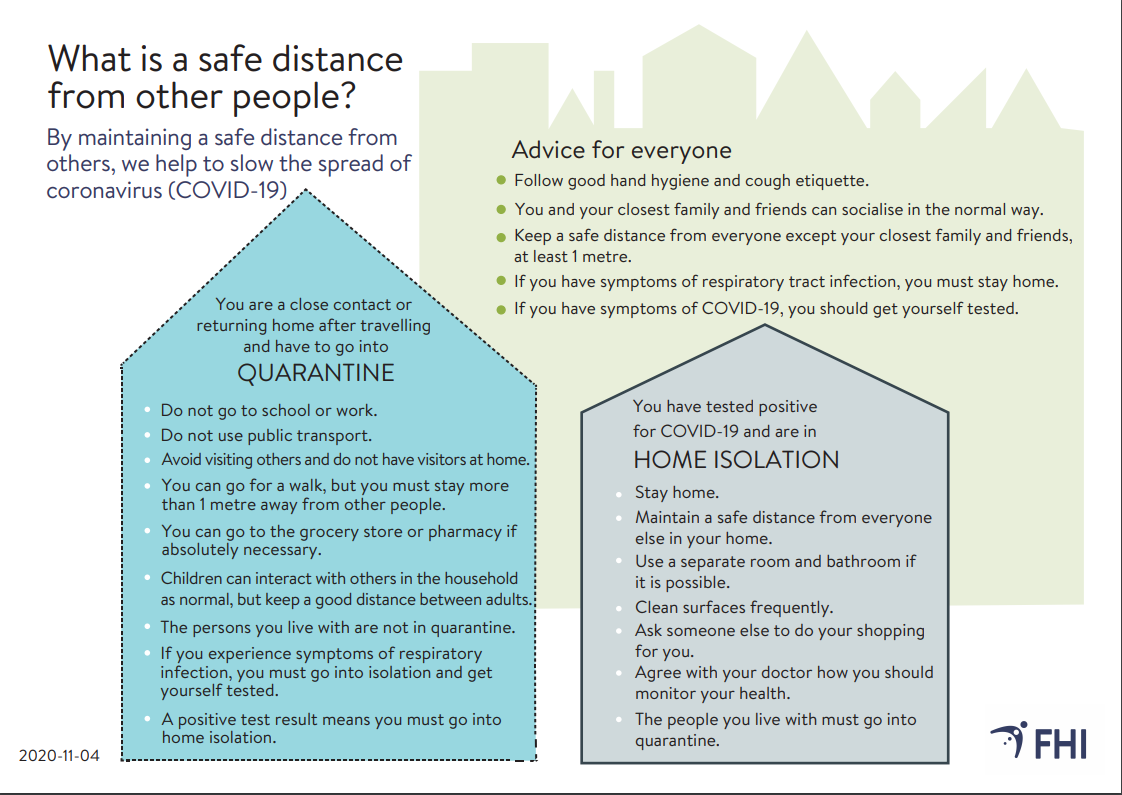 Name:Company:Signature:(electronic ok, sent as an attachment to an e-mail from you)(electronic ok, sent as an attachment to an e-mail from you)Date:Is it less than 10 days since you had contact with anyone suspected or confirmed to have Coronavirus (COVID-19)?Is it less than 10 days since you had contact with anyone suspected or confirmed to have Coronavirus (COVID-19)?YES / NOIs it less than 10 days since you had a fever and any of these symptoms:  Cough, sore throat, nausea, vomiting or difficulty breathing?Is it less than 10 days since you had a fever and any of these symptoms:  Cough, sore throat, nausea, vomiting or difficulty breathing?YES / NOI have read and understood “Guidelines for the handling of Covid-19 on vessels manned and operated by IMR”.https://www.hi.no/en/hi/cruises-and-field-work/imrs-research-vessels-department/covid-19-related-information-cruise-and-vessel I have read and understood “Guidelines for the handling of Covid-19 on vessels manned and operated by IMR”.https://www.hi.no/en/hi/cruises-and-field-work/imrs-research-vessels-department/covid-19-related-information-cruise-and-vessel YES / NO